                              Poskusi v kemiji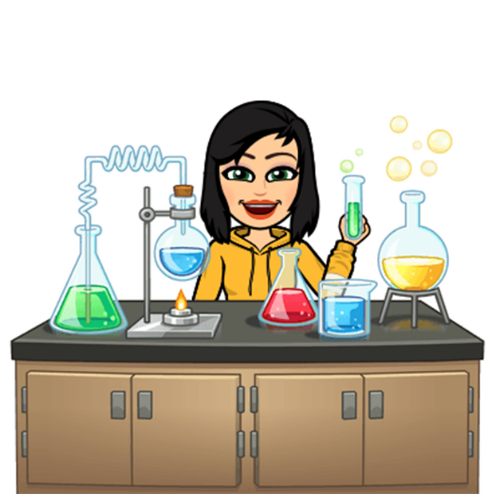 Število ur: 35Razred: 8. razredUčiteljica: Simona ŠtruclIzbirni predmet Poskusi v kemiji se povezuje s splošnoizobraževalnim predmetom kemija v 8. in 9. razredu in naravoslovje v 7. razredu, ter predstavlja nadgradnjo le teh. Učencem omogoča, da utrdijo, dopolnijo in poglobijo znanja, spretnosti in veščine, ki so jih pridobili pri pouku kemije.CILJI:učenci spoznajo osnovni kemijski pribor,seznanijo se s pravili pri praktičnem delu ,znajo izbrati prava zaščitna sredstva pri praktičnem delu,samostojno po navodilih izvajajo praktične vaje, razvijajo spretnosti in veščine za varno in učinkovito delo s snovmi, izvajajo eksperimente, opazujejo, zbirajo, beležijo, razvrščajo, analizirajo in predstavijo podatke, postavijo zaključke. PREDSTAVITEV: Pri izbirnem predmetu Poskusi v kemiji bomo izvajali preproste poskuse oziroma eksperimente. Spoznali boste tudi kemike in njihove prispevke v kemiji ter se podali na strokovni ogled industrijskega ali raziskovalnega laboratorija.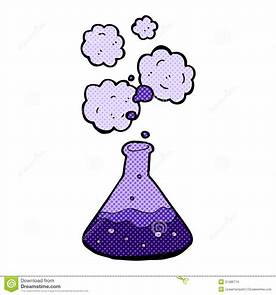  Področja preverjanja in ocenjevanja znanja obsegajo:znanje, razumevanje in uporabo, eksperimentalne spretnosti in veščine, procesiranje podatkov, izdelke učencev.